Honolulu y Kona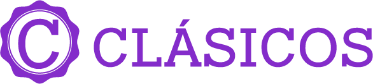 Duración: 7 días Llegadas: diarias, 01 de enero al 31 de diciembre 2024.Mínimo 2 pasajeros.Servicios compartidos.Día 1.- HonoluluA su llegada un representante de nuestra compañía estará esperando por usted y será recibido con un Lei de Flores Frescas. Al recoger su equipaje, pronto su asistente lo escoltará o indicará el módulo para tomar su transporte hacia su Hotel. El tiempo estimado de llegada hacia el Hotel es de media hora a partir de que la van sale del aeropuerto. Alojamiento.Día 2.- Honolulu (actividad a elegir entre cena típica hawaiana o Gran Círculo de la Isla de Oahu)Ya sea que esté buscando destinos de compras y restaurantes de clase mundial, el Waikiki Trolley ofrece una forma conveniente, segura y divertida de explorar lo que Honolulu tiene para ofrecer.El Waikiki Trolley también lo lleva a algunos de los mejores lugares turísticos y pintorescos de la parte sureste de Oahu. Suba a Diamond Head, o viva una experiencia inolvidable con delfines en el Parque Sea Life (Admisión a SeaLife no Incluida) ¡Y con el sistema único de subir y bajar del Waikiki Trolley, las posibilidades de planificar su estadía en Honolulu son ilimitadas!Que Incluye:1.	Embarque ilimitado y privilegios de reingreso en todas las líneas.2.	Grandes descuentos y cupones con nuestra Guía de mapas de Waikiki Trolley que le permitirá planear mejor cada día3.	Pase Suba y Baje Ilimitado y es válido por 4 días para poder usarse dentro de un período de 7 días.—3:30PM Planee bien su día y deje lugar para llegar a tiempo al punto de encuentro para tomar el transporte hacia la playa de Paraside Cove, donde tomara su cena hawaiana—La cena incluye:    Traslados redondos desde Waikiki   Demostraciones de Arte & Manualidades     Juegos al aire libre    Lluvia de Flores    Hukilau    Ceremonia Imu   —Este paquete también incluye:    Lei de Bienvenida de conchas de mar hechas por los nativos Hawaianos   1 bebida Mai Tai de bienvenida más 2 Tickets para Bebidas Regulares    Asientos laterales    Cena Buffet Hawaiana—Por favor es importante seguir las instrucciones del guía para el regreso y el punto de encuentro del autobús, así como el número de autobús para el retorno hacia su hotel.OExcursión a la isla Gran Círculo de Oahu - en inglés (Disponible de martes a sábado)Visite los lugares más pintorescos y culturales de Oahu. Nuestro aclamado Grand Circle Island Tour de Oahu es la forma más agradable e informativa de ver la belleza de toda la isla en un solo día. Esta emocionante excursión de 120 millas incluye los sitios clave de la isla más visitada de Hawái. Su guía de conductor profesional lo recibirá en Waikiki en un vehículo turístico de lujo y compartirá los muchos puntos de referencia naturales y culturales de Oahu. Desde la costa sur, con vistas de gran alcance del océano Pacífico, hasta la costa de barlovento rodeada por la imponente cadena montañosa Ko'olau, luego hacia la famosa costa norte, donde las olas golpean las prístinas playas de arena blanca, y de regreso a Honolulu, tomará todo durante esta gira única.Puntos destacados del recorrido:La exclusiva avenida Kahala se conoce como ""Beverly Hills de Hawái"", y verá las impresionantes propiedades multimillonarias en esta próspera comunidad mientras viajamos hacia el área de los acantilados del mar de South Shore.Halona Blowhole actúa como un géiser que impulsa el océano cuando la brisa del océano empuja las olas hacia la cueva de abajo y un agujero en la formación rocosa dispara chorros de agua marina en el aire. La accesibilidad al mirador depende de la situación de congestión del estacionamiento en esta popular parada.Nu'uanu Pali Lookout es el lugar de la batalla de 1795 en la que el rey Kamehameha I unió victoriosamente a Oahu bajo su gobierno. La batalla épica se cobró la vida de cientos de guerreros forzados a cruzar los acantilados de Pali. A 1,200 pies sobre las vistas verdes y azules de Windward Oahu, el Pali Lookout es uno de los puntos panorámicos más impresionantes de Oahu.El Templo Byodo-In es una impresionante réplica de un templo en Uji, Japón, Byodo-In. Está enclavado en el Valle de los Templos en las laderas de la Cordillera de Ko'olau. Byodo-In conmemora a los primeros inmigrantes japoneses en Hawái y fue construido completamente sin clavos. Sus hermosos pavos reales y cientos de kois japoneses contribuyen a crear uno de los lugares más tranquilos y pintorescos de la isla.Waimea Valley, es un área llena de significado histórico, cultural y espiritual. Ubicado en la costa norte de Oahu, es un lugar que no olvidará pronto. Sumérjase en la magia del valle y disfrute de la tranquilidad de la naturaleza rodeada de hermosas flores, plantas raras, sitios culturales y una deliciosa cascada para nadar (si el clima lo permite).Sombrero de chino, oficialmente Mokoli'i, o ""pequeño lagarto"" en hawaiano, un islote en la bahía de Kaneohe. Mokoli'i se verá cerca de Kualoa mientras su vehículo turístico se abre camino a lo largo de la pintoresca costa.North Shore Surfing Breaks, incluidos los mundialmente famosos Sunset, Waimea Bay y otros, se ven desde su vehículo turístico mientras cruza el territorio de olas grandes de la isla. La región es conocida por sus fabulosamente grandes olas de invierno y sus competencias internacionales de surf.La ciudad histórica de Haleiwa, con su carácter preservado de plantación antigua y su imagen de ciudad surfera, hace que sus tiendas y restaurantes sean populares entre los visitantes y los residentes de Oahu. Es la puerta de entrada a North Shore para quienes llegan desde Honolulu y es el centro comercial más grande de la zona.Dole Plantation es la ""experiencia completa de piña de Hawái"". Conozca, vea y pruebe la fruta que forma parte del patrimonio de la isla y se disfruta en todo el mundo. Camine por la tienda campestre de Dole, donde se encuentran disponibles deliciosas golosinas Dole Whip heladas. La breve y última parada por excelencia antes de regresar a Waikiki.Lugar de salida y regreso. El transporte de ida y vuelta al hotel está incluido desde ubicaciones convenientes en Waikiki. Si su hotel o el lugar donde se hospeda no está en la lista, lo recogeremos en el lugar más cercano. El tour sale del primer lugar de recogida a las 7:00 a. m. y regresa aproximadamente a las 4:30 p. m. a 4:45 p. m.Incluye:Transporte de ida y vueltaEntrada al templo de Byodo-InExperto, Narración en VivoDía 3.- HonoluluRUTA ROJA: Una historia del rico pasado cultural y el presente moderno de HawáiHawái tiene su propia historia que contar a quienes estén interesados en escuchar. Aquí es donde brilla la Línea Roja. Esta línea lo lleva a través del pasado cultural e histórico de Hawái, desde la época de los reyes y reinas hasta su importancia en la Segunda Guerra Mundial e incluso las culturas que la influyen hasta el día de hoy.110 minutos ida y vuelta y 10 minutos adicionales para limpieza.Intervalo de línea roja en cada parada: 60 minutosDescargo de responsabilidad: este horario puede cambiar debido al tráfico pesado, cierres inesperados de carreteras y cambios de ruta fuera de nuestro control. El Museo de Arte de Honolulu cierra de lunes a miércoles.RUTA AZUL: Vistas y sabores de Oahu.Con sus paisajes costeros y deliciosas paradas para cenar localmente, la Línea Azul lo invita a descubrir lo mejor de la belleza natural y las delicias culinarias de Waikiki. Realice un recorrido impresionante por la costa suroeste de Oahu camino al Sea Life Park y disfrute de algunos de los favoritos locales de la isla en Kahala Mall, Diamond Market & Grill o el siempre popular Rainbow Drive-In.110 minutos ida y vuelta y 10 minutos adicionales para limpiezaIntervalo de la Línea Azul en cada parada: 40 minutosDescargo de responsabilidad: este horario puede cambiar debido al tráfico pesado, cierres inesperados de carreteras y cambios de ruta fuera de nuestro control.RUTA ROSA: Tiendas y restaurantes icónicos de HawáiHawái es el epicentro del Pacífico, y se nota: la cocina asiática se mezcla con la popular comida reconfortante estadounidense, la moda de alta gama junto con la ropa de calle popular que se adapta a la comodidad y el estilo de todos.Puede encontrar todo esto en todo Waikiki, pero sus vacaciones en Hawái no están completas sin una visita al Centro Ala Moana, el Centro de Hawái, donde todas las compras y los restaurantes se fusionan en una experiencia verdaderamente hawaiana. Tanto es así que Ala Moana no es solo para visitantes, también es un centro comercial popular para los lugareños.Aproximadamente 60 minutos ida y vueltaIntervalo de la Línea Rosa en cada parada: 15 minutosDescargo de responsabilidad: este horario puede cambiar debido al tráfico pesado, cierres inesperados de carreteras y cambios de ruta fuera de nuestro control.RUTA VERDE: Visita Diamond Head desde Waikiki.Nuestra línea más nueva y exclusiva lo lleva a Diamond Head y KCC Farmers’ Market desde paradas convenientes en el área de Waikiki. ¡Es la forma más fácil de visitar este hito de renombre mundial!Aproximadamente 60 minutos ida y vueltaIntervalo de la Línea Verde en cada parada: 60 minutosDescargo de responsabilidad: este horario puede cambiar debido al tráfico pesado, cierres inesperados de carreteras y cambios de ruta fuera de nuestro control.**Es posible que se requieran reservaciones para caminar. Vaya a gostateparks.hawaii.gov/diamondhead para hacer sus reservas"Día 4.- Honolulu – KonaA la hora indicada nos trasladaremos hacia el Aeropuerto Internacional de Honolulu para tomar su vuelo a su siguiente Isla. Tiene Incluido un vuelo en viaje sencillo desde Oahu hacia la Isla Grande Big Island.Llegada a Kona, Hawái. Usted tiene traslados desde el Aeropuerto internacional de Kona en La Isla Grande hacia su hotel. A su llegada un representante de nuestra compañía, estará esperando por usted y será recibido con una Lei de Flores Frescas. Al recoger su equipaje, pronto su asistente lo escoltará o indicará el módulo para tomar su transporte hacia su Hotel. El tiempo estimado de llegada hacia el Hotel es de media hora a partir de que la van sale del aeropuerto. Alojamiento.Día 5.- Kona – Gran Círculo de la Isla de Hawaii – Kona11 horas – Tour en inglés.En nuestro autocar Mercedes Sprinter Passenger, navegaremos por el histórico distrito de Kona en el corazón de la región cafetera de Kona. Disfrute de las vistas panorámicas del Pacífico en una de nuestras tostadoras de café favoritas, pruebe una amplia selección de cafés premium de Kona mientras disfruta de un desayuno recién hecho al estilo isleño.Al salir del país cafetero, disfrute de las espectaculares vistas de la costa hasta el distrito de Ka'u. Allí, haremos una parada en la panadería más austral de los Estados Unidos: ¡la panadería Punalu'u! Disfrute de las donas portuguesas más frescas (malasada) o lleve un poco de pan arcoíris a la playa de arena negra en Punalu'u. Esta playa excepcionalmente impresionante es el hogar de muchas tortugas asiento hawaianas (honu) que anidan y el lugar donde muchos de los primeros exploradores polinesios desembarcaron.Viaja a las montañas hasta una impresionante finca de café conocida por su rico sabor a café: Ka'u Coffee Mill. Vea cómo se cosecha, muele y tuesta el café. Disfrute de una visita a una granja y una fábrica privada exclusiva para los huéspedes de Kailani Tours. Disfrute de un almuerzo buffet de estilo hawaiano de la granja a la mesa que destaca ingredientes locales frescos. Elija entre una variedad de platos principales, ensaladas y postres.Después del almuerzo, explore las áreas más emocionantes del Parque Nacional de los Volcanes de Hawaii. ¡Experimente el volcán Kilauea de cerca! Sienta el calor de los conductos de vapor y disfrute de las vistas de la gigantesca caldera de Kilauea. Los guías de Kailani Tours están certificados por el Parque Nacional y mostrarán sus vistas favoritas del volcán.Viaja hacia Hilo para ver las majestuosas cataratas Rainbow y disfruta de las vistas de la costa de Hamakua en el camino hacia el mirador del valle de Waipio. En ocasiones, las ballenas y / o las vistas de Maui son posibles desde este increíble mirador. El Valle de los Reyes es la manera perfecta de terminar un día épico en la isla de Hawái. Finalmente, déjenos la conducción mientras seguimos el sol de regreso a su resort.¿Qué está incluido, qué no?Recogida y regreso de Mercedes Benz Sprinter en hoteles y resortsGuía experto certificado en el parque. Los guías de Kailani conocen lo mejor de la Isla GrandeDesayuno estilo isla y almuerzo gourmet servido en el tourTodas las tarifas de entrada al parque, binoculares, chaquetas y paraguasServicio de toallas frías y calientes, servicio de bebidas frías y calientes, canasta de refrigerios, agua y jugoPropina no incluidaInfórmese antes de reservarSolo para edades 5 años en adelanteEspacio de almacenamiento para silla de ruedas plegable disponibleCaminata limitada, no se permiten caminatas, todos los huéspedes son bienvenidosSe recomienda llevar calzado cómodo y ropa ligera.Funciona con lluvia o sol. No hay reembolsos por condiciones meteorológicas.Visión generalViaja con lujo mientras ves lo mejor de la Isla GrandeExplore el volcán con los mejores guías en la isla de HawáiPruebe el café en la finca, visite un tubo de lava y compre localCamina por una playa de arena negra y busca tortugas marinas hawaianasVea cascadas, vistas de la costa y el mirador del valle de WaipioFieles a nuestra promesa, al final del día, ¡habrán literalmente rodeado la isla! Después de esta increíble gira, te devolveremos a tu hotel de Kona. Alojamiento.Día 6.- KonaDia libre para disfrutar del destino ya sea la playa o realizar compras. Alojamiento.Día 7.- KonaA la hora indicada traslado de salida del hotel al aeropuerto de Kona. Fin de nuestros servicios.SE REQUIERE VISA PARA EL INGRESO A USA Incluye:Traslados de llegada y salida Honolulu Airport a Waikiki BeachLei de Flores Frescas de Bienvenida3 noches de Hospedaje en Waikiki BeachTour Oficial de Honolulu En Trolley Pase de 4 días IlimitadoSelecciona 1 (una) Actividad entre:  -Cena típica hawaiana Luau Con Traslados  -Gran Circulo de La Isla OahuVuelo Interislas desde Honolulu Airport a Kona Traslados de llegada y salida Aeropuerto Kona a Hotel en Kona o WailkoloaLei de Flores Frescas de Bienvenida3 noches de Hospedaje en KonaA escoger entre:*Tour Circular por La Isla Grande, Volcanes, Café, Vino, tortugas y Cascadas 11 Horas (ingles)*Isla grande en un día: volcanes y cascadas, tour en grupo pequeño (ingles)*Aventura del Volcán en La Isla Grande (Disponible Ciertos días)*Mini Crucero de 3 Horas Con Cena por la bahía de Kealakekua (niños entre 0-5 años son bienvenidos) (punto de encuentro)Asistencia de viaje básica (opcional asistencia de cobertura amplia, consultar con su asesor Travel Shop)No incluye:Boletos de avión para su llegada y salida a Estados Unidos. Resort Fee – Aprox 8 USD por pasajero por día pagaderos en destino.Alimentos y/o Bebidas no especificadosManejo de equipaje extraTodo servicio no descrito en el precio incluyePropinas, maleteros y/o gastos personalesVisa de ingreso a USAImportante:Máximo 2 menores por habitación, compartiendo con 2 adultos.Edad de los menores 0 a 9 años.Los hoteles están sujetos a cambio según la disponibilidad al momento de la reserva por el tour operador. En ciertas fechas, los hoteles propuestos no están disponibles debido a eventos anuales preestablecidos. En esta situación, se mencionará al momento de la reserva y confirmaremos los hoteles disponibles de la misma categoría de los mencionados.Cotización en habitaciones estándar. En caso de preferir habitaciones superiores favor de consultar suplementos.No se reembolsará ningún traslado o visita en el caso de no disfrute o de cancelación del mismo.El orden de las actividades puede tener modificacionesAl momento de su registro en el hotel, una tarjeta de crédito le será requerida, esto es con el fin de garantizar que usted se compromete a no dañar la habitación y dejarla en las mismas condiciones que le fue entregada. La Tarjeta de crédito le ayudara también para abrir crédito dentro de las instalaciones del hotel para consumo interno. Manejo de Equipaje en el autobús máximo de 1 maleta por persona. En caso de viajar con equipaje adicional se generan costos extras que pueden ser cobrados en destino.  Para poder confirmar los traslados debemos recibir la información completa a más tardar 30 días antes de la salida. Si no recibimos esta información el traslado se perderá sin reembolso.Los horarios de llegadas y salidas de los itinerarios pudieran cambiar debido al clima o por la duración de tours opcionales que algunos pasajeros lleven a cabo. HOTELES PREVISTOS O SIMILARESHOTELES PREVISTOS O SIMILARESHOTELES PREVISTOS O SIMILARESCIUDADHOTELCAT.HONOLULUHOLIDAY INN EXPRESS WAIKIKI BEACHTKONAROYAL KONA RESORT BIG ISLANDPCHECK IN - 15:00HRS // CHECK OUT- 12:00HRSCHECK IN - 15:00HRS // CHECK OUT- 12:00HRSCHECK IN - 15:00HRS // CHECK OUT- 12:00HRSTARIFA POR PERSONA EN USDTARIFA POR PERSONA EN USDTARIFA POR PERSONA EN USDTARIFA POR PERSONA EN USDTARIFA POR PERSONA EN USDTARIFA POR PERSONA EN USDSOLO SERVICIOS TERRESTRESSOLO SERVICIOS TERRESTRESSOLO SERVICIOS TERRESTRESSOLO SERVICIOS TERRESTRESSOLO SERVICIOS TERRESTRESSOLO SERVICIOS TERRESTRESDBLTPLCPLSGLMNRALOHAWAII26302360221042501200TARIFA POR PERSONA EN USDTARIFA POR PERSONA EN USDTARIFA POR PERSONA EN USDTARIFA POR PERSONA EN USDTARIFA POR PERSONA EN USDTARIFA POR PERSONA EN USDSERVICIOS TERRESTRES Y AÉREOSSERVICIOS TERRESTRES Y AÉREOSSERVICIOS TERRESTRES Y AÉREOSSERVICIOS TERRESTRES Y AÉREOSSERVICIOS TERRESTRES Y AÉREOSSERVICIOS TERRESTRES Y AÉREOSDBLTPLCPLSGLMNRALOHAWAII40103740359056302580RUTA AÉREA PROPUESTA CON AEROMEXICO SALIENDO DE LA CIUDAD DE MÉXICO: MÉXICO - LOS ÁNGELES - HONOLULU - LOS ÁNGELES - MÉXICOIMPUESTOS (SUJETOS A CONFIRMACIÓN): 400 USD POR PASAJEROLOS VUELOS SUGERIDOS NO INCLUYEN FRANQUICIA DE EQUIPAJE - COSTO APROXIMADO 40 USD POR TRAMO POR PASAJERO.SUPLEMENTO PARA VUELOS DESDE EL INTERIOR DEL PAÍS - CONSULTAR CON SU ASESOR TRAVEL SHOPTARIFAS SUJETAS A DISPONIBILIDAD Y CAMBIO SIN PREVIO AVISO SE CONSIDERA MENOR DE 3 A 9 AÑOSVIGENCIA: 01 DE ENERO AL 31 DE DICIEMBRE 2024CONSULTAR SUPLEMENTOS PARA TEMPORADA ALTA